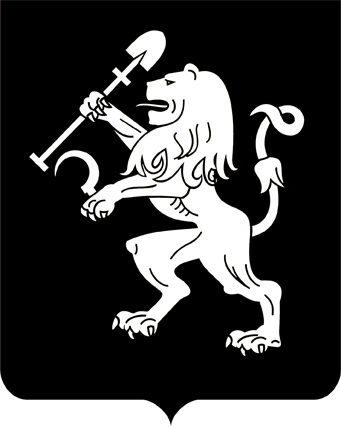 АДМИНИСТРАЦИЯ ГОРОДА КРАСНОЯРСКАПОСТАНОВЛЕНИЕО признании утратившими силу постановлений администрации города На основании заявления ООО УСК «Сибиряк», в соответствии со ст. 45, 46 Градостроительного кодекса Российской Федерации, ст. 16 Федерального закона от 06.10.2003 № 131-ФЗ «Об общих принципах организации местного самоуправления в Российской Федерации», постановлением администрации города от 26.10.2020 № 855 «Об утверждении Порядка подготовки документации по планировке территории                в границах городского округа города Красноярска, разрабатываемой               на основании решений администрации города Красноярска, порядка принятия решения об утверждении документации по планировке территории, порядка внесения изменений в такую документацию, порядка отмены такой документации или ее отдельных частей, порядка признания отдельных частей такой документации не подлежащими применению», руководствуясь ст. 41, 58, 59 Устава города Красноярска, ПОСТАНОВЛЯЮ:1. Признать утратившими силу постановления администрации города:от 14.08.2018 № 511 «О подготовке проекта внесения изменений   в проект планировки исторического центра города Красноярска и подготовке проекта межевания в отношении территории бывшего Крас-ноярского комбайнового завода»;от 04.02.2019 № 53 «О внесении изменения в постановление администрации города от 14.08.2018 № 511»;от 20.08.2019 № 569 «О внесении изменения в постановление администрации города от 14.08.2018 № 511»;от 19.12.2019 № 959 «О внесении изменения в постановление администрации города от 14.08.2018 № 511».2. Настоящее постановление опубликовать в газете «Городские новости» и разместить на официальном сайте администрации города.3. Постановление вступает в силу со дня его официального опубликования.Глава города                                                                                 С.В. Еремин22.06.2021№ 443